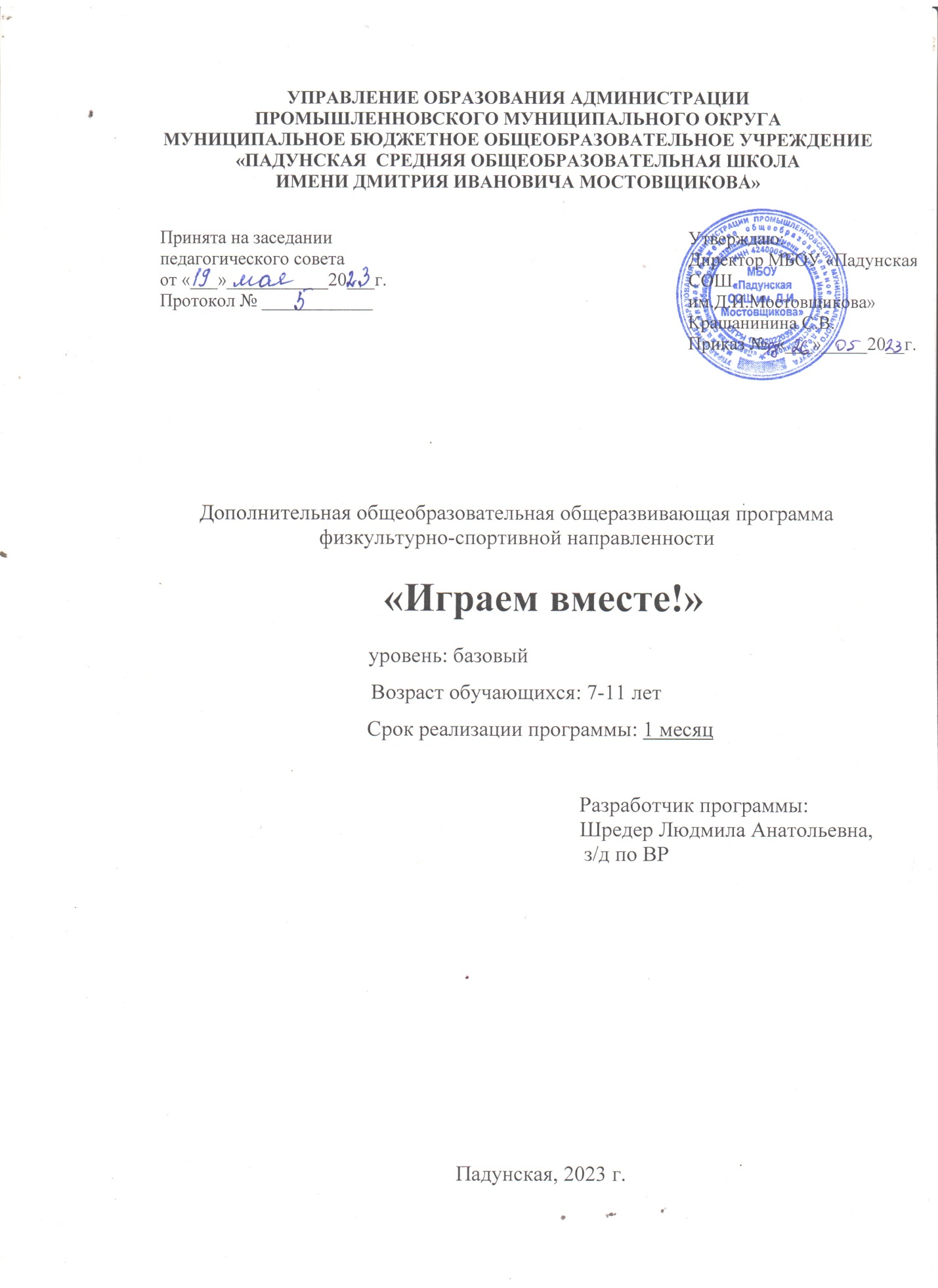 Содержание    1.Комплекс основных характеристик дополнительной общеобразовательной общеразвивающей программы…………………….31.1. Пояснительная записка……………………………………….. …………….31.2.  Цели  программы и задачи………………………………………………….61.3.Содержание  программы………………………………………………………71.4. Прогнозируемые результаты………………………………………….…….92.Комплекс организационно-педагогических условий………………….102.1. Календарный учебный график………………………………………...…...102.2.Условия реализации программы ………………………………………… ..102.3.Формы мониторинга освоения программы………………………………..112.4. Методические материалы …………………………………………………113. Список литературы …………………………………………………… …...13Приложение.......................................................................................................161.Комплекс основных характеристик дополнительной общеобразовательной общеразвивающей программы1.1. Пояснительная запискаДополнительная общеобразовательная общеразвивающая программа «Играем вместе!» (далее - Программа) является модифицированной, краткосрочной, реализует  физкультурно-спортивную направленность. Основной вид обучения - игровая деятельность. Программа направлена на   организацию  активного досуга  детей в каникулярное время.     Программа разработана в  соответствии с:- Федеральным законом от 29.12.2012 № 273-ФЗ «Об образовании в Российской Федерации»;- Концепцией развития дополнительного образования детей до 2030 года от 31 марта 2022г. № 678-р;-  Стратегией развития воспитания в Российской Федерации до 2025 года (от 29.05.2015 г. № 996-р); - Письмом Министерства образования и науки РФ от 18.11.2015 № 09-3242 «Методические рекомендации по проектированию дополнительных общеразвивающих программ (включая разноуровневые программы); - Приказом Министерства просвещения РФ от 27 июля 2022г. № 629 «Об утверждении Порядка организации и осуществления образовательной деятельности по дополнительным общеобразовательным программам»; - Постановлением Главного государственного санитарного врача РФ от 28 сентября 2020г. № 28, вступившее в силу 01.01.2021г. «Об утверждении СанПиН 2.4 3648-20 «Санитарно-эпидемиологические требования к организациям воспитания и обучения, отдыха и оздоровления детей и молодежи»;-  Законом «Об образовании в Кемеровской области» редакция от 03.07.2013г.  № 86-ОЗ;- Распоряжением Коллегии Администрации Кемеровской области от 26.10.2018 № 484-р «О реализации мероприятий по формированию современных управленческих и организационно-экономических механизмов в системе дополнительного образования детей в Кемеровской области»;- Учебным планом МБОУ «Падунская СОШ им. Д.И. Мостовщикова»;- Календарным графиком МБОУ «Падунская СОШ им. Д.И. Мостовщикова»;- Уставом МБОУ ««Падунская СОШ им. Д.И. Мостовщикова».    Игры в жизни людей с давних времен   занимали особое место. Созданные талантом народа,  переходили они от поколения к поколению. Не случайно одни из важных определений человеческого существа является Homoludens – «человек играющий».    Великий Шиллер утверждал, что человек только тогда по-настоящему чувствует себя человеком, когда он играет. Игра таит в себе и  потенциальные педагогические возможности.   У римлян слово ludens обозначало одновременно 2 понятия, неразрывно связанных между собой - школа и игра.       Вопрос об изучении игры, наиболее полноценном ее использовании в современном обществе приобретает все большую актуальность.  Особо игра важна  для    формирования     социально активной личности ребенка,  развития   его  творческих способностей.   В условиях игровой условности ребенок принимает на себя определенную роль, в рамках которой он выполняет  последовательность  действий,   приобретая и расширяя опыт взаимодействия с другими детьми.  Актуальность программы  заключается в том то, что она предоставляет каждому ребенку  дополнительные возможности  для активного  отдыха, укрепления  физического и эмоционального здоровья, развития творческих способностей  через организованную игровую  деятельность.  Обучаясь по данной программе, дети познакомятся   с игровой культурой,  приобретут первоначальные навыки аниматорского искусства, опыт  игрового общения, повысят уровень игровой и общей культуры, проведут   дни летнего  отдыха  в  творческой атмосфере.             Новизна  программы.         Предлагаемая программа   приемлема для реализации в условиях летнего лагеря с дневным пребыванием детей,  палаточного лагеря,  уличной площадки.  Игра, применяемая как форма, средство и метод  обеспечит    максимальное   включение  детей   в содержательную, активную досуговую деятельность в период летних каникул.      Программа является вариативной.   В период реализации допускается внесение изменений, дополнений в содержание в соответствии с  интересами потребителей дополнительных образовательных услуг и  предъявляемыми требованиями.           Прием в  учебные группы объединения осуществляется на добровольной основе.  Зачисление в учебные группы производится с обязательным условием - подписанием договора с родителями (законными представителями), подписанием согласия на обработку персональных данных ребенка.         Программа предполагает следующие   формы   работы с детьми:- групповое занятие -внеаудиторное занятие - практикум    в  окружающем микросоциуме.       С целью обеспечения равных возможностей доступа детей к реализации образовательной программы, предполагается сетевая (дистанционная) форма обучения.       Программа разработана  для  учащихся 7 - 11 лет и рассчитана на  разновозрастный  состав  групп. В программе предусмотрена работа с детьми, имеющими разный уровень игровой подготовки и разные  способности к освоению программы. Наполняемость учебной группы 12-15 человек.  Срок реализации программы -  1 месяц – 16 часов.  Занятия предполагается проводить 2 раза в неделю по 2 часа.      Педагогическая целесообразность программы заключается в том, что она направлена на  ролевое     взаимодействие детей в условиях игровой деятельности, на создание условий для развития творческих и организаторских  способностей личности ребенка, повышение его уверенности в себе, в своих возможностях, на его свободное творческое самовыражение.        1.2.  Цель программы: Организация  активного летнего отдыха детей  в условиях  игровой деятельности.Задачи программы: Обучающие:- Познакомить учащихся с игровой культурой, ее ролью в досуговой деятельности человека, классификацией и видами игр.- Научить учащихся  алгоритму подготовки и проведения игры  в соответствии с ее видом.  - Познакомить учащихся  с основами культуры речи и аниматорского искусства, как  инструментами  игрового общения.Развивающие:- Развивать творческие и организаторские способности учащихся, навыки  игрового общения, умение   взаимодействовать в условиях игровой деятельности.- Развивать у учащихся мотивацию к активной  двигательной  деятельности.Воспитательные:- Воспитывать у учащихся игровую  и  общую культуру, потребность в  творческом самовыражении,  самоорганизации.1.3. Содержание программы1.3.1. Учебно-тематический план1.3.2. Содержание учебно-тематического планаРаздел 1.Игровая культура, ее роль  в досуговой деятельности человека.Теория:  Истоки игровой культуры и этапы ее развития. Роль игры в   досуговой деятельности человека.  Техника безопасности при организации и проведении игры.Практика: Отработка правил поведения при проведении игр. Правила и  способы    игрового взаимодействия.Раздел 2. Игра как форма  самоорганизации и   общего коллективного действия.  Теория:Стихийный характер  уличной игры, ее роль в  досуговой деятельности детей. Самоорганизация и общее коллективное действие  в  игровой деятельности. Практика:   Организация и проведение  массовых игр на свежем воздухе, игры со зрительным залом.Раздел 3. Алгоритм  подготовки и проведения игрТеория: Классификация и виды игр,  общее и различное в  алгоритме  их подготовки и проведения.    Практика: организация и проведение игр в соответствии с заданным алгоритмом:- традиционные-сюжетно – ролевые;- квест - игры;- организационно - деятельностные;- театрализованные. Раздел 4. Культура речи как инструмент игрового общения.Теория: основы  культуры речи, как    инструмента игрового общения,  взаимодействия и  реализации    игровых действий.  Практика: Упражнения на развитие артикуляции:«Веселый язычок»,  Чередование «Улыбки», «Трубочки», «Рупора», «Окна»Упражнения на свободу звучания:«Капризуля», «Больной зуб»Упражнения на опору дыхания:«Птичий двор», «Эхо»Упражнения на расширение диапазона голоса:«Самолет», «Муха», «Чудо песенка»Раздел 5. Основы  аниматорского искусства.Теория: История возникновения и развития аниматорского искусства,  роль аниматора  в  досуговых развлечениях. Понятие  и образ идеального аниматора. Правила и виды аниматорской деятельности. Этическая и сценическая культура аниматора. Законы аниматорской деятельности. Взаимодействие аниматора с участниками игровой программы.Практика: Тренинги по аниматорскому искусству: «Знакомство», «Игротека»Раздел 6. Театрализованная игровая программа как форма творческого самовыражения. Теория: Понятие театрализованная игровая программа.  Практика: Алгоритм организации и проведения  театрализованной игровой программы: 1. Выбор сказки.   2. Деление сказки на эпизоды и определение событийного ряда  3.  Выбор героев4. Подбор  игр.5.Поиски музыкально-пластического решения отдельных эпизодов    6. Уточнение предлагаемых обстоятельств и мотивов поведения  главных героев. Распределение игр между героями.7. Подготовка  реквизита    и музыкального оформления. Подготовка элементов  костюмов.8. Предварительная репетиция театрализованной  игровой программы.9. Представление театрализованной  игровой программы.Постановка театрализованной игровой программы. 1.4. Планируемые результаты реализации программы:       Учащийся будет знать: историю возникновения  игры и ее роль  в досуговой деятельности  человека; классификацию и виды игр, общее и различное,  алгоритм подготовки и проведения игры в соответствии с ее видом.   Понятие и особенности театрализованной игровой программы, алгоритм ее  разработки и проведения.       Учащийся будет владеть: основами культуры речи и аниматорского искусства, навыками  игрового общения, будет уметь   взаимодействовать в условиях игровой деятельности.    Учащийся приобретет опыт  подготовки и проведения  игры, в зависимости от ее вида, опыт организации и проведения  театрализованной игровой программы.Формы подведения итогов: наблюдение; обсуждение; этюд; самостоятельное практическое задание; творческое задание; игровое действие; игровая программа; конкурсы.Комплекс организационно-педагогических условий 2.1.Календарный учебный график Программа рассчитана на 1 месяц (4 учебных недели), общее количество часов – 16. Занятия предполагается проводить 2 раза в неделю по 2 часа.2.2. Условия реализации программыМатериально-техническое обеспечение:- помещение для занятий – просторный кабинет со свободной серединой и минимальным количеством мебели, в соответствии с нормами СанПиН;- элементы театральной декорации (ширмы, кубы, скамейки);- костюмы;-  ноутбук, проектор, экран;- звуковая аппаратура, микрофоны;- доступ к интернет-ресурсам;- стулья.Методические условия:Типы занятий: комбинированный, первичного ознакомления материала, усвоение новых знаний, применение полученных знаний на практике, закрепления, повторения, итоговое.Формы организации учебного занятия: игра, тренинг, соревнование, концерт,   мастер - класс, показ, традиционное, комбинированное занятие.      Постоянный поиск новых форм и методов организации образовательной деятельности позволяет осуществлять работу с детьми, делая ее более разнообразной, эмоционально и информационно насыщенной.
Работа над голосовым аппаратом строится по плану текущего момента. Тренинг проводится на каждом занятии. Комплекс упражнений разработан с учетом возрастных особенностей. Технические навыки отрабатываются на дидактическом материале  модулей, входящих в комплексную программу. (Комплекс упражнений и методики по дыханию, вибрации, артикуляции, орфоэпии, вокалу даны в методическом сопровождении). 2.3. Формы мониторинга освоения программы.Наблюдение, практическое задание.Театрализованная игровая программа.2.4. Методические материалы  В основу программы  положены следующие методические материалы:- Методическое пособие «Театральные игры» Шутова Н.Ю.- «Театр, где играют дети» под редакцией А.Б. Никитиной- «Актерский тренинг.  Гимнастика чувств» Сергей Гиппус- «Учебник риторики» Хайн Лемерман- «Техника сценической речи: Речевые проблемы и их решения» Е.Г. Царегородцева- «Сценическая речь» И. П. Козлянинова, И. Ю. ПромптоваПрограмма предусматривает – четкое соблюдение режима занятий и отдыха  учащихся. Формирование гуманистической среды позволяет взаимодействовать с учащимся на символическом уровне, т.е. на языке театрализованного  искусства, который в данном случае становится средством общения, взаимодействия, коммуникации в   большей степени, чем средством постижения искусства. Для аниматора – ребенка,  личностный рост, осознание и развитие своего «Я» -  также важно, как   творческий успех.Реализация программы осуществляется в соответствии  в основными педагогическими принципами: от простого к сложному; от известного к неизвестному; воспитывающее обучение, научность, систематизация и последовательность, сознательность и активность, доступность, прочность, наглядность.Педагогические технологии программы:  -Технологии коллективного творческого воспитания (Иванов И.П), согласно которым, мотивом деятельности детей является стремление к самовыражению и самосовершенствованию;-Технологии на основе эффективности управления и организации образовательной деятельности (Селевко Г.К.)-Групповые технологии ( Виноградова М.Д., Щуркова Н.Е.);-Игровые технологии (Берн Э, Винклер Р.)-Здоровьесберегающие технологии (Голобородько Н. В.).Занятия строятся на использовании театральной педагогики, технологии актёрского мастерства, адаптированной для детей, с использованием игровых элементов.Список литературы Для учащихся:1.Воронкова, Л. В. Игровые программы. Аттракционы, шуточные забавы, сюжетно-ролевые игры. Кипарис-13 / Л.В. Воронкова. - Москва: Высшая школа, 2018. - 600c.2. 500 игр. Выпуск 1. - М.: Солон, 2018. - 208 c.      3.Веракса, Н. Е. Играем в сказку. Репка. Наглядно-дидактическое пособие / Н.Е. Веракса,А.Н.4.Веракса. - М.: Мозаика-Синтез, 2018. - 14c.5.Веракса, Н. Е. Играем в сказку. Теремок. Наглядно-дидактическоепособие/ Н.Е. Веракса,.6.Веракса, Н. Е. Играем в сказку. Три медведя. Наглядно-дидактическое пособие / Н.Е. Веракса, А.Н. Веракса. - М.: Мозаика-Синтез, 2018. - 22c.7.Культура общения. Книга для учащихся. 1-4 класс (комплект из 4 книг). - М.: Родная речь, 2018. - 520c.8.Алеша Попович и Тугарин Змей. Скороговорки от Юлия (миниатюрное издание). - Москва: Огни, 2018. -956c.9.В. Надеждина Всё обо всем на свете. Развивающие игры, скороговорки, загадки / В. Надеждина. - М.: Харвест,2018. - 370c.10.Шар Левин, Майкл Учай. Веселое моделирование из воздушныхшариков. – Москва: Айрис-Пресс, 2017.11.Станиславский, К. С. Актерский тренинг. Учебник актерскогомастерства/ К.С. Станиславский. - М.: АСТ, АСТ Москва, Полиграфиздат, Прайм-Еврознак, 2018. - 448 c.12.Френкель, М.А. Пластика сценического пространства: (Некоторые вопросы теории и практики Сценографии)/М.А.  Френкель.  -  М.:  Мистецтво, 2018. - 184c.Список литературы для педагога  1.Воронкова Кипарис-13. Игровые программы: аттракционы, шуточные забавы, сюжетно-ролевые игры / Воронкова. - М.: Педагогическое общество России, 2018. - 570c.2.Игровые программы. Аттракционы, шуточные забавы, сюжетно- ролевые игры. - М.: Педагогическое общество России,2018. - 270c.3.Комарова, Н.Ф. Комплексное руководство сюжетно-ролевыми играми в детском саду / Н.Ф. Комарова. - М.: Скрипторий, 2018. - 899c.4.Головин, Б.Н. Основы культуры речи / Б.Н. Головин. - М.: Высшая школа; Издание 2-е, испр., 2019. - 320c.5.Гурьева, Н. Ю. Русский язык и культура речи / Н.Ю. Гурьева. - М.: РГГУ, 2018. - 184c.6.Жемчужины народной мудрости. Пословицы. Загадки. Поговорки. Скороговорки. Дразнилки. Колядки. Потешки. Считалки. - М.: АСТ, 2019. - 560 c.7.И.А. Яворовская Занятия с логопедом. Потешные скороговорки. Азбука-раскраска / И.А. Яворовская. - М.: Феникс, 2018. - 122c.8.О. Новиковская Мир вокруг тебя. Чистоговорки и скороговорки / О. Новиковская. - М.: Астрель-СПб, Сова, Харвест, 2018. - 203c.9.Драко М.. Моделирование забавных животных из шариков.Минск:«Поппури», 2018. – 80с10.Анохин, М.Ю. День открытых дверей. Театрализованные презентации и праздничные представления / М.Ю. Анохин. - М.: Учитель, 2018. - 158c.11.Бармин, А. В. На школьных подмостках: пьесы, театрализованные представления,    литературные    композиции    /    А.В.    Бармин.    -  Москва: Гостехиздат, 2018. - 356c.12.Смирнягин, С.В. Новогодние театрализованные представления / С.В. Смирнягин. - М.: Педагогическое общество России,2018. - 439c.13.Склярова, Л.А. Занавес открывается... Музыкально-литературные композиции, театрализованные представления, поэтические вечера / Л.А. Склярова. - М.: Учитель, 2018. - 149c.14.Набатов, Илья Заметки эстрадного сатирика / Илья Набатов. - М.: Искусство, 2019. - 156cПриложениеИтоговое  тестирование  Выбрать правильный ответ1.Зверек, который всегда знает, сколько времениА.белкаБ. заяцВ.тигр2.Приспособление для подогрева чая. Благодаря ему мы вспоминаем города, страны, реки, праздники и многое другоеА.чайникБ.кипятильникВ.самовар3.Пушистый зверек, который пытается поймать бездомного зайцаА.лисаБ.белкаВ.волчица4.Голова его все время пытается поймать свой хвост. Иногда у нее получается этоА.медведьБ.драконВ.змей5.Кто пишет пьесу?А.поэтБ.журналистВ.писатель6.Кто отвечает за костюмы?А.костюмерБ.гардеробщикВ.модельер7.Кто отвечает за звук?А.слухооператорБ.звукооператорВ.голосооператор8. Кто отвечает за макияж?А.визажистБ.гримерВ.Стилист9.Мини-спектакль это:А.этюдБ.натюрмортВ.портрет10.Дикция – это:А.четкое, внятное произношение гласных и согласных звуковБ.правильное дыханиеВ.совокупность норм и правил литературного произношения11.От  чего зависит качественная техника сценической речи:А.от правильного дыханияБ.от настроенияВ.от знания скороговорок 12.Что мы видим и пишем?А.буквыБ.звуки13.что мы слышим и говорим?А.звукиБ.буквыКритерии качества прохождения тестов:     11 – 13 правильных ответов – высокий уровень7-10 правильных ответов – достаточный уровень4-6 правильных ответов – низкий уровень      Проверка уровня освоения практической части программы происходит во время организации и проведения театрализованной игровой программы. Высокий уровень: учащийся хорошо организует и проводит игру, играет ведущую роль.Достаточный уровень: учащийся скован при организации игр, играет второстепенные роли.№РазделВсего часовТеория/практикаФорма контроля1Игровая культура, ее роль  в досуговой деятельности человека. 31/2наблюдение2Игра как форма  самоорганизации и   общего коллективного действия 31/2наблюдение3Алгоритм  подготовки и проведения игр.31/2наблюдение4Культура  речи как инструмент игрового общения31/2   Игротека5Основы аниматорского искусства31/2 Ролевое исполнение текста6 Театрализованная игровая программа как форма творческого самовыражения 1  0,5/0,5Практическое заданиеитого16